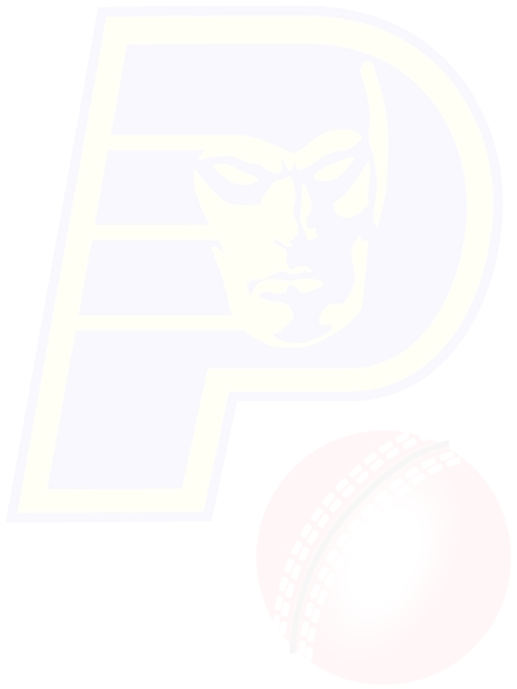 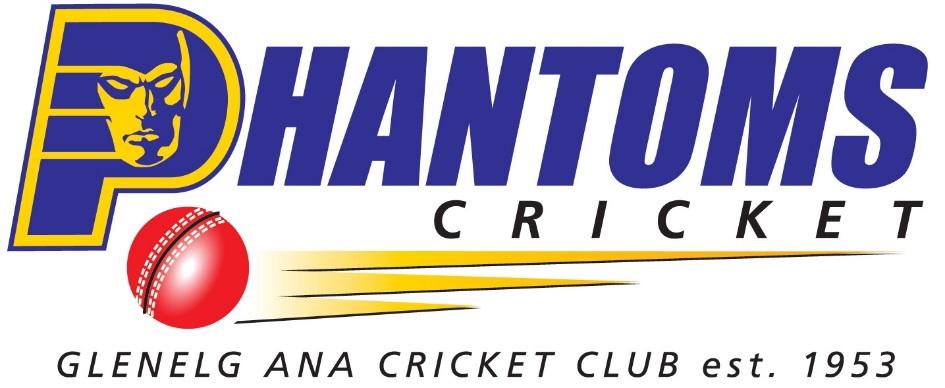 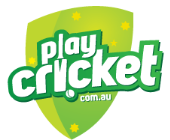 PLAYER REGISTRATION FORMPlayers preferred name:	 		New Player?:	 	mycricket identification number:	 	How did you hear about Phantoms Cricket?:	 	First name:	 		Surname:	 	Address:	 	Suburb:	 		Post code:	 	Date of birth:	 		Shirt size:	 	email:	 	Emergency contact(s):	 	Contact number:	 	Player involvement:	   	Phantoms Cricket relies on volunteers. Please select at least one option above to assist.PoliciesI have read and agree to abide by the Phantoms Cricket Code of Behaviour, .MedicalI agree not to make a claim against the Phantoms Cricket beyond the level of insurance provided by their policies. I authorise any member or other official representative of the Phantoms Cricket to obtain any medical or dental attention or treatment, or ambulance assistance, considered necessary (or expedient) for the applicant. I agree to reimburse the Phantoms Cricket for any expenses incurred as a result which are not covered by the Association’s insurance policies, .Consent to Use of ImageI consent to photographic and video images of me taken at Phantoms Cricket training, games and activities and being used for promotional purposes by and for Phantoms Cricket, .By signing this form, I confirm all the information provided on this form is correct. 		Date:		PLAYER MEDICAL DETAILSPlayers name:	 		Season:	 	Private Health Fund:	 	Number:	 		Medicare Number:	 	OR, player has no private health cover , but I am prepared to pay all costs associated with any injury sustained whilst playing or training with the Phantoms Cricket Club.GENERAL PRACTITIONER:Doctor(s):	 	Clinic:	 	Address:	 		Phone:	 	Suburb:	 		Post Code:	 	FAMILY HISTORY:Death at an early age of parent or sibling:	 Details:	 	CURRENT MEDICAL CONDITIONS and MEDICATIONS:allergies or a pre-existing illness that effect the playing of cricketAsthma:	 	Details/Prescribed:	 	Diabetes:	 	Details/Prescribed:	 	Epilepsy:	 	Details/Prescribed:	 	Allergies:	 	Details/Prescribed:	 	Other:	 	CURRENT INJURIES:Acute/Chronic:	 	IMMUNISATIONS:Tetanus:	 	Details/Date:	 	Hepatitis B:	 	Details/Date:	 	I ensure I will advise the Team Coach and Team Captain whenever I have returned from out-of-state travel .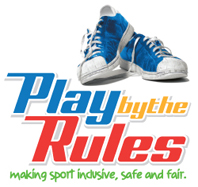 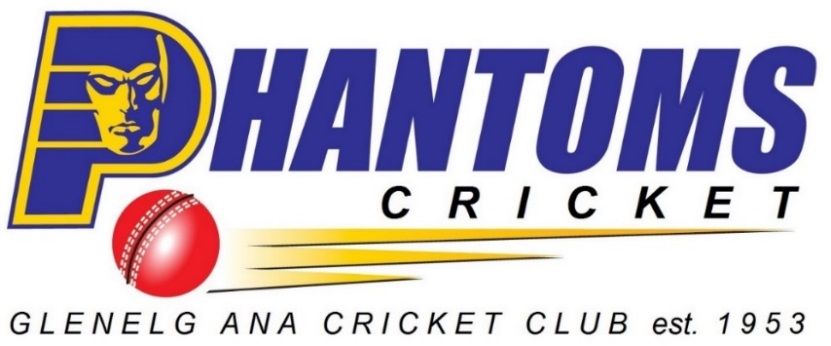 code of behaviourThis Code of Behaviour aims to set out the minimum standards for anyone involved in sport.
It should apply when playing, training or taking part in club-sanctioned activities.Act within the rules and spirit of your sport.Promote fair play over winning at any cost.Encourage and support opportunities for people to learn appropriate behaviours and skills.Support opportunities for participation in all aspects of the sport.Treat each person as an individual.Show respect and courtesy to all involved with the sport.Respect the rights and worth of every person, regardless of their age, race, gender, ability, cultural background, sexuality or religion.Respect the decisions of officials, coaches and administrators.Wherever practical, avoid unaccompanied and unobserved one-on-one activity (when in a supervisory capacity or where a power imbalance exists) with people under the age of 18.Display appropriate and responsible behaviour in all interactions.Display responsible behaviour in relation to alcohol and other drugs.Drink and behave responsibly at all club activities, i.e. functions, events and away trips.Do not drink alcohol prior to or during games (e.g. in your role as a player, as a coach, as an official or as a volunteer).Do not supply alcohol to team members if they are aged under 18.Do not drink alcohol at the club, club functions, matches or while away on trips if you are aged under 18.Do not encourage others to drink alcohol excessively.Do not encourage or take part in team bonding activities that involve alcohol.Do not spike another person's drink.Do not use illicit drugs before or during any club activities.Act with integrity and objectivity, and accept responsibility for your decisions and actions.Ensure your decisions and actions contribute to a safe environment.Ensure your decisions and actions contribute to a harassment-free environment.Do not tolerate abusive, bullying or threatening behaviour.AthletesGive your best at all times.Participate for your own enjoyment and benefit. Play by the rules and show respect for other players, coaches and officials. CoachesPlace the safety and welfare of the athletes above all else.Help each person (athlete, official, etc.) to reach their potential. Respect the talent, developmental stage and goals of each person and encourage them with positive and constructive feedback.Obtain appropriate qualifications and keep up-to-date with the latest coaching practices and the principles of growth and development of young players.Ensure that any physical contact with another person is appropriate to the situation and necessary for the person's skill development.OfficialsPlace the safety and welfare of the athletes above all else.Ensure all players are included and can participate, regardless of their race, gender, ability, cultural background, sexuality or religion. Be consistent, impartial and objective when making decisions.Address unsporting behaviour and promote respect for other players and officials.AdministratorsEnsure quality supervision and instruction for players.Support coaches and officials to improve their skills and competencies.Act honestly, in good faith and in the best interests of the sport as a whole.Ensure that any information acquired or advantage gained from the position is not used improperly.Conduct club responsibilities with due care, competence and diligence.ParentsEncourage your child to participate, do their best and have fun.Focus on your child's effort and performance, rather than winning or losing.Never ridicule or yell at a child for making a mistake or losing a competition.Help out the coach or officials at training and games, where possible.Model appropriate behaviour, including respect for other players and officials.SpectatorsRespect the effort and performances of players and officials.Reject the use of harassment, bullying or violence in any form, whether by other spectators, coaches, officials or athletes.I have read and understood the policy and will abide by it as a member of Phantoms Cricket.Signature:			Date:		If under 18 years of age, parent/guardian:Signature:			Date:		